Publicado en Benicàssim el 22/02/2023 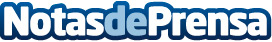 SICTED, una garantía de calidad a la que se suma Orange CostaCada vez son más los servicios turísticos que cuentan con el distintivo SICTED, una garantía que permite certificar su calidad y su compromiso con la mejora continua. Cerca de 7.000 servicios turísticos de España ya disponen de sus múltiples beneficios, la mayoría de ellos están en la Comunidad ValencianaDatos de contacto:Alex Segarra Nebot 900252585Nota de prensa publicada en: https://www.notasdeprensa.es/sicted-una-garantia-de-calidad-a-la-que-se_1 Categorias: Nacional Viaje Sociedad Entretenimiento Turismo http://www.notasdeprensa.es